                                                           Экологический вестник 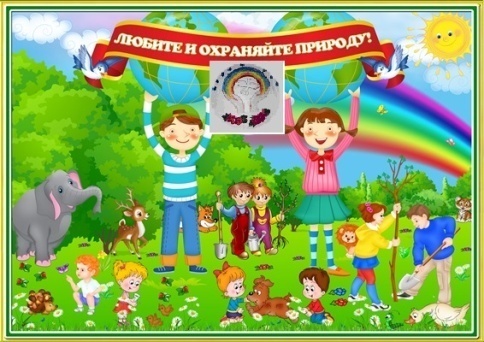 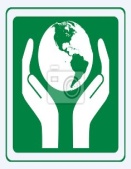                    ХАСАВЮРТОВСКИЙ                                                  ЭКОЛОГО- БИОЛОГИЧЕСКИЙ ЦЕНТР                                                                                                                                                      Мы не можем не вторгаться в природу                                                                                                                             Апрель   2017 г.          №19 ( 28) Но мы можем изменить отношение к ней!7-я открытая олимпиада для уч-ся 9-х,               10-х,11-х классов субъектов СКФО                             .                «Будущее Кавказа»        С 27 по 30 марта  в г. Хасавюрт состоялась 7-я открытая олимпиада СКФО «Будущее Кавказа». Организаторами Олимпиады являются администрация муниципального образования «город  Хасавюрт» при поддержке Министерства образования и науки Республики Дагестан и Аппарата полномочного представителя Президента РФ в СКФО. Олимпиада проводится по  математике, биологии,  истории России, географии, физике, химии, литературе обществознанию  ,русскому и  английскому языкам     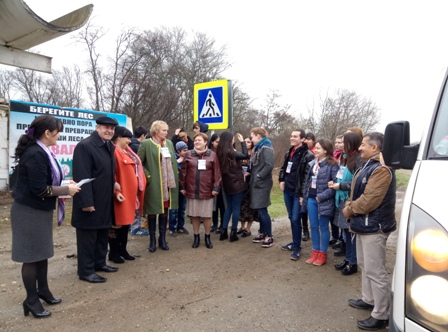              Встреча участников олимпиады из                     .                       Ставропольского края                 27 марта, в день заезда, в город стали прибывать делегации из Кабардино-Балкарии, Осетии, Чечни, Карачаево–Черкессии, Ингушетии и Ставропольского края, городов Дагестана, а также из г. Самара.    28 марта в   ДК «Спартак» состоялась торжественная церемония открытия   олимпиады                                    В приветственном слове Глава города Хасавюрт Зайнудин Окмазов выразил уверенность, что олимпиада эта мост к укреплению межнациональных и добрососедских отношений между участниками, а также хорошая площадка для самосовершенствования, как учеников, так и педагогов.Почетными гостями мероприятия стали депутат Государственной Думы РФ Гаджимет Сафаралиев, депутат Народного Собрания РД Якуб Умаханов, первый заместитель  руководителя Администрации Главы и Правительства РД Алексей Гасанов, министр образования и науки РД Шахабас Шахов, министр по национальной Правительства РД Алексей Гасанов, министр образования и науки РД Шахабас Шахов, министр по национальной политике РД Татьяна Гамалей, министр печати и информации РД Рашид Акавов.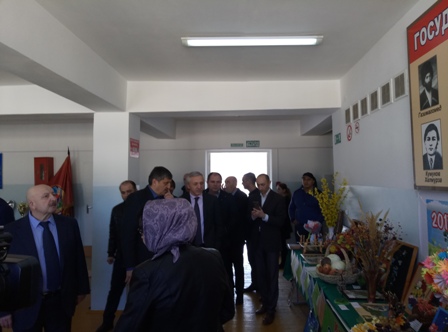                    Гости олимпиады на выставке ЭБЦ После официальной части, для всех присутствующих в зале был подготовлен концерт с выступлениями творческих и хореографических коллективов, артистов управления культуры, городского центра культуры и детских танцевальных ансамблей. Итоги олимпиады были подведены 30 марта, в этот же день прошла торжественная церемония награждения победителей и призеров.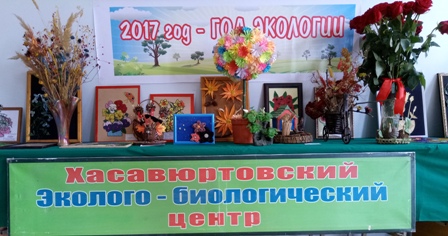 Педагоги ДО ЭБЦ также приняли участие в проведении олимпиады. Они подготовили выставку детских работ в фойе гим. №3.Выставку посетили гости и участники олимпиады .                        Методист ЭБЦ Сайдулаева Л.У                 День птиц в г.Гудермес25 марта 2017 года в гим.№3 г.Гудермес  состоялся ежегодный праздник «День птиц». В нем приняли участие учащиеся  из 12-ти школ города. Участники мероприятия подготовили выставку детских поделок, приняли участие в конкурсах по 5- номинациям.  Каждая школа подготовила программное выступление и представили разных птиц, обитающих в этом регионе.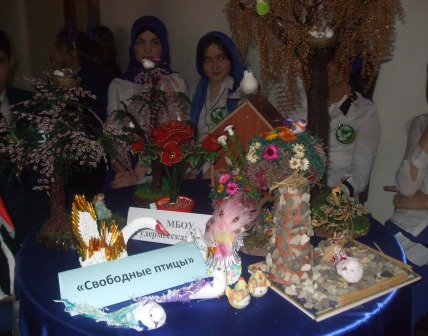                         Выставка уч-ся школ городаНа мероприятии присутствовали представители управления образования города Гудермес, также делегация из ЭБЦ г.Хасавюрт: директор Омаров А.А., методисты Ибракова А.Х., Порсукова А.А., Сайдулаева Л.У.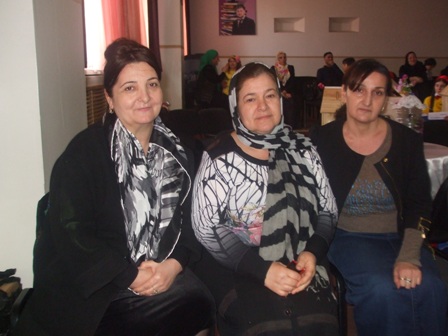                        Методист ЭБЦ Сайдулаева Л.У.  Конференция, посвященная Дню воды17 марта 2017 года в ЭБЦ г. Хасавюрта прошла конференция посвященная « Всемирному дню воды». На встречу с учащимися школ города были приглашены гости:Главный Зам. нач. ГУО г.Хасавюрт -  Даибов  М.А.    ,специалист- эксперт межрайонного комитета экологии и природопользования РД  - Идрисов А.С.консультант  межрайонного комитета  по экологии и природопользованию - Алибекова А. М., Таймасханов Ш.А.– зам. генерального директора горводканала  ,местное ТВ «ГЕЛИОС», педагоги школ города –  рук. учащихся занявших призовые места,корреспондент газеты «Дружба» - Аджиев И.А.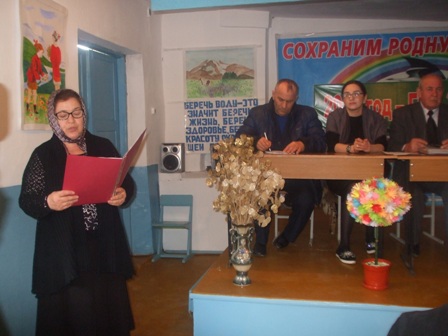  Методист ЭБЦ Ибракова А.Х. открывает конференциюВ конференции приняло участие   -  190 учащихся из школ города.   Открыла конференцию и представила участников методист ЭБЦ Ибракова А Х.  С приветственной речью               пер ед участниками  выступил директор ЭБЦ  Омаров А. А. 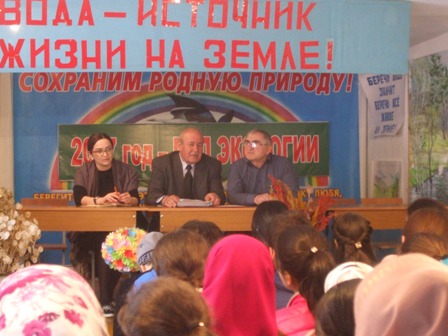                 Гости и участники конференцииПредставитель межрайонного комитета  экологии и природопользованию РД Идрисов А.А. и консультант комитета экологии  Алибекова А. М. награждали  победителей конкурса  «Всемирный день воды».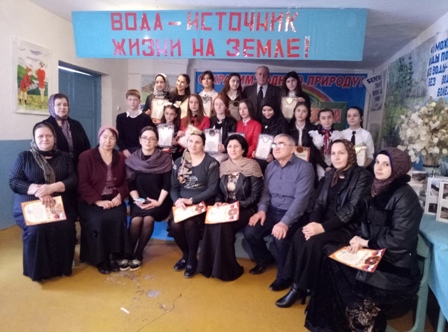            Призеры конкурсов, посвященных Дню воды           Методист ЭБЦ по связям со школами города                                 .                                Ибракова А.Х.   Итоги республиканских конкурсов                    .          ко  Всемирному дню воды.22 марта 2017 года в РЭБЦУ состоялся  республиканский этап конкурса «Всемирный день воды», посвященный  в    Году экологии.Для участия в заочном  этапе этого конкурса были представлены работы по   5 номинациям. На  очный этап конкурса  были приглашены  учащиеся в  номинациях «Экологический плакат», «Литературная»  и «Экологический вестник». В номинации «Экологический плакат» уч-ся 6 кл. гимназии имени М Горького Абдулгалимов А.занял 3 место.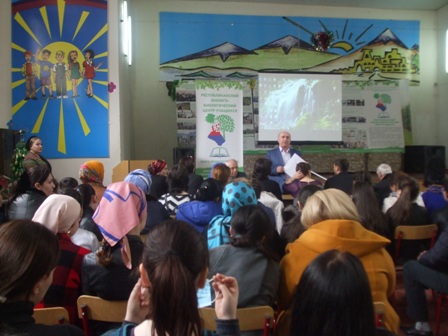       Директор РЭБЦУ Багомаев М.А. приветствует                    .                         участников конкурсовВ номинации «Экологический вестник» уч-ся 9 класса СОШ№11 Саритов Раджаб занял 2 место, уч-ся 9 класса гим.им. М.Горького Абдулгалимов Шамиль занял 2 место.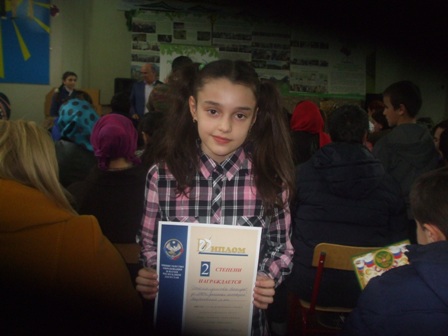        Набиева Джамиля, занявшая 3 место в номинации                             «Экологический плакат» В номинации «Литературная» уч-ся 6 класса Гим№2 им А Сайтиева  Набиева Джамиля заняла 3 место.Все призеры были награждены дипломами соответствующих степеней от мин. образования РД.              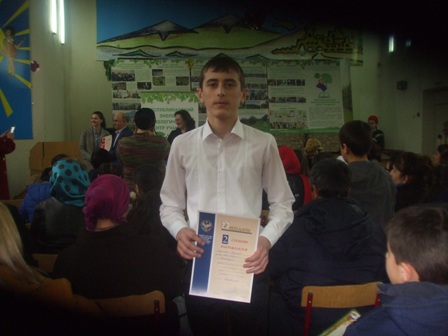         Саритов Раджаб, занявший 2 место в номинации                   .                        «Экологический вестник»Методист ЭБЦ по связям со школами города                                Ибракова А.Х.      Открытые занятия в школах городаВ  апреле 2017 года открытые занятия провели  следующие педагоги дополнительного образования ЭБЦ:13 апреля 2017 года руководитель объединения «Орнитология» Джабраилова Раиса Асраддиновна провела открытое занятие в закреплённой гимназии № 1 на тему «Значение птиц в природе и сельском хозяйстве человека».                             .                    Открытое занятие в гим.№1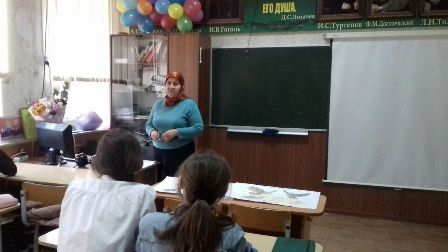  Цель занятия: воспитание научного мировоззрения, заботливого отношения к природе, экологическое, эстетическое отношение к природе, экологическое, эстетическое воспитание; продолжить формирование умений анализировать, устанавливать причинно-следственные связи работать с натуральными объектами, определять роль птиц в природных сообществах. Педагог рассказала о значении птиц для человека и в природе, прочитала поговорки и пословицы о птицах, об охране птиц. Дети принимали активное участие в работе с карточками, определяя птиц по рисункам.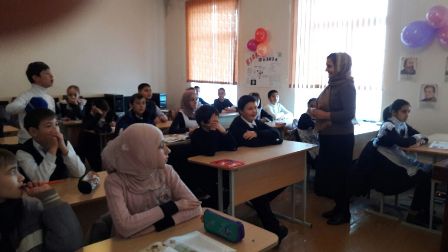                Открытое занятие в сош №819 апреля 2017 года руководитель объединения «Зоология» Темукова Сапият Адильгереевна провела занятие  в СОШ № 8 на тему «Природные богатства Дагестана».Цель занятия: познакомить учащихся с природными богатствами, животным миром, достопримечательности; воспитывать любовь к родному краю, бережное и чуткое отношение к природе, чувство гордости и патриотизма;     Урок комбинированный. Оригинальное вступление в ведение темы – песня «Наш край» сопровождалось слайдами о Дагестане и дети должны были угадать тему занятия. Педагог провела беседу о малой родине, что обозначает слово «Дагестан». Беседой были охвачены все учащиеся. Педагог отметила ответы учащихся, ознакомила с разными достопримечательностями Дагестана.    .                      Зам.дир.по УВР      Балатова Н.А.   Орг. массовые мероприятия, проведенные педагогами ЭБЦ                                .             в школах города13.04. 2017года в  СОШ №11 рук. объединения « Юный натуралист»  Хадисова И. И . провела экологическое мероприятие « Встреча весны» с  учащимися 2 и  3 группы из  6-х классовЦель мероприятия: знакомство с весенними явлениями в природе, развитие у детей интереса к природе и бережного отношения к ней. На мероприятии было использовано оборудование :слайды, магнитофон, картины русских  художников с изображением природы, жетоны, памятные подарки.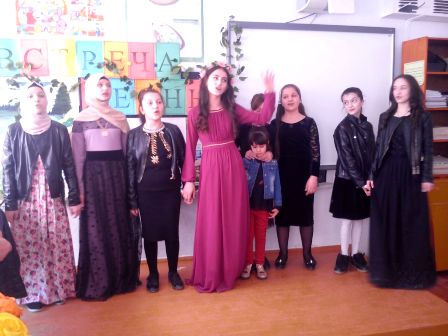               Орг. массовое мероприятие в сош №11Охват : 25 человек.  Мероприятие прошло очень интересно Проведение оргмассовых мероприятий способствует развитию интереса к  таким учебным предметам как биология, химия, ботаника, природоведение. Не менее значимым является расширение кругозора и повышение культурного уровня школьников, воспитание чувства уважения друг к другу, к традициям и обычаям. 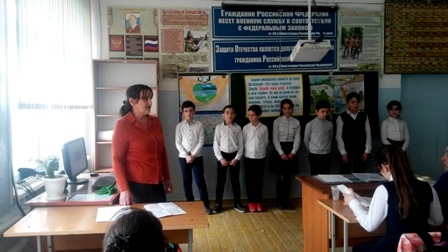            Орг. Массовое мероприяие в сош №1415.04.2017г. в СОШ №14  рук. объединения  « Охрана природы» Сайдулаева Л.У. провела экологическое мероприятие на тему: « Сохраним родную природу». Мероприятие подготовили с уч-ся  1-ой группы из 5д  класса.Охват участников -12 человек.  Участники мероприятия показали сценку про мусор, исполнили песни. На мероприятие были приглашены  завуч по ОМР Исаев  Салман Меджидович  и уч-ся 5 класса с классным руководителем в количестве   30 уч-ся.Были использованы на мероприятие слайды « Гибель животных от экологических катастроф», «Свалки  мусора» «Животные Красной книги»                Зав.отделом по ОМР Порсукова А.А.«День птиц» в ЭБЦДата проведения праздника выбрана не случайно. В апреле большинство крылатых странников, преодолевая все препятствия, возвращаются к родным гнездам. 
Поэтому уже более века в начале апреля празднуют Международный день птиц. В этом году праздник приходится на знаменательную дату – Год экологии, который объявлен  Президентом  Владимировичем Путиным в России. Под эгидой этой важной даты проводятся все экологические   мероприятия в 2017 году в нашей стране.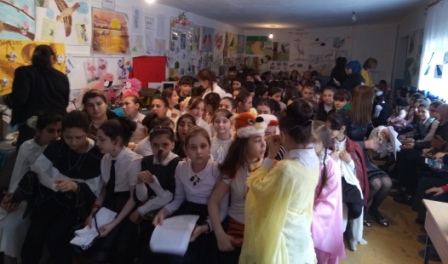                          Участники мероприятия Праздник «День птиц» прошел в эколого-биологическом центре 14 апреля. Задачи  праздника :подвести  итоги работы, проведенной учащимися и биологами школ  в течении  учебного года.. Они  изготовили скворечники, нарисовали плакаты, оформили стенгазеты   кормушки, поделки из природного материала,  На выставку  хороший материал представили следующие школы:Гимназия№2 – учитель биологии Кехаева М.А. СОШ №14- учитель биологии  Юнусхаджиева  М.К. Сош №10- учитель биологии  Мингбулатова  М.Г.  СОШ № 8 – биолог Зурхаева Э.И.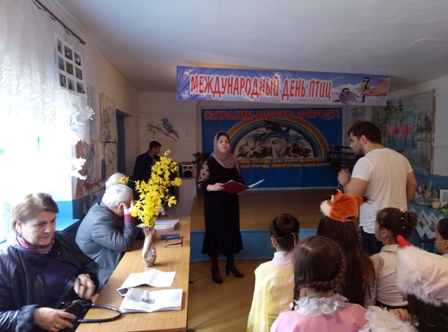 Зав.отделом по ОМР Порсукова А.А. открывет                           .                               мероприятиеНа празднике «День птиц» команды школ выступили    с программой, отражающей тематику праздника. Репертуар выступлений был разнообразен, интересен и содержателен. С хорошей программой выступили:СОШ № 14 –рук. учитель биологии  Тулпарова М.Б.                                                                       СОШ №2 – рук. учитель биологии Мамаева П.Д.                                                                         СОШ №10 – рук. учитель  биологии Хизриева Б.З.СОШ №8- рук. Учит. Биологии Зурхаева Э.И.Выставку посетили учащиеся  школ и других учебных заведений, а также дети дошкольных учреждений. На выставку были представлены рисунки, фотографии, поделки из природного материала.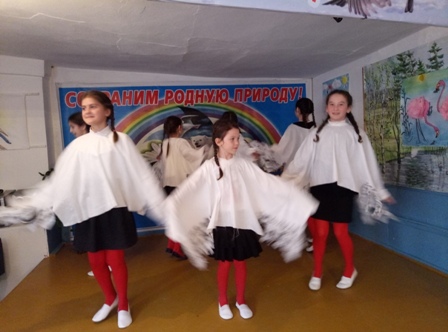                         Выступление уч-ся сош №14Учащиеся школ №2, 8, 14, 10 подготовили программное выступление.Директор Эколого–биологического центра Омаров А.А. поблагодарил учащихся и биологов за активное участие в конкурсах,  посвященных празднику «День птиц».В заключении праздника   выступил зам. нач. ГУО Самат Магомедович и наградил  призеров конкурсов дипломами и грамотами  от ГУО                        Зав.по ОМР   Порсукова А.А.                                                                                                                                                                                                                    .                                        Редколлегия:                             Редактор -- А.А.Омаров                             Отв. Секретарь- З.М.Черивханова                             Вёрстка Л.У.Сайдулаева                             Фотографии И.В.Умаров                             г.Хасавюрт ул.Заречная пр.1 д.2